MEDIA ALERT ** MEDIA ALERT ** MEDIA ALERT **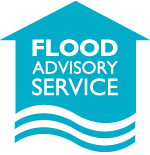 FLOOD ADVISORY SERVICE LAUNCHAT FLOOD EXPOOn WEDNESDAY 14TH & THURSDAY 15TH OCTOBER, 2015ExCeL LONDONGUESTS EXPECTED TO ATTEND INCLUDE:Frank Kelly, Sarah Marriott, MP’s, Mark Lane, Kevin Frewin from BSIFlood Expo at ExCeL London plays host to the official launch of both Flood Professionals and the Flood Advisory Service.The Flood Advisory Service had been conceived as an idea back in 2010 by Frank Kelly, when the devastation of flood water in people’s homes here in the UK provided the catalyst to move the idea into reality. Frank Kelly’s vision was to create a single point of contact for vulnerable communities and the public to turn to for independent advice, help and guidance. Flood Professionals is the UK’s first and only BSI Kitemark certified flood scheme covering both products, surveys and installations. It has been carefully developed to ensure homeowners can easily access both approved Kitemark products and certified flood specialists who will survey and install to the strict Kitemark standards.  It is a service that is delivered via the Flood Advisory Service, an independent not for profit organisation offering free impartial advice on flood defence to the general public.The combination of these is a first for the UK with a combined positive impact for the UK homeowner and the insurance sector.  Press Timings:Frank Kelly Keynote speech to the Flood Expo 13:15-13:45 14/10/15. Sarah Marriott Keynote speech to the Flood Expo 12:30-13:00 15/10/15.Official Launch of Flood Professionals and the Flood Advisory Service takes place on the Mobile Roadshow Trailer, stand F250 at 16:30 14/10/15. To apply for interview time slots please contact: david@thirty30media.co.uk 